СОВЕТ ДЕПУТАТОВМУНИЦИПАЛЬНОГО ОБРАЗОВАНИЯМЕЛЬНИКОВСКОЕ СЕЛЬСКОЕ ПОСЕЛЕНИЕМУНИЦИПАЛЬНОГО ОБРАЗОВАНИЯ ПРИОЗЕРСКИЙМУНИЦИПАЛЬНЫЙ РАЙОН ЛЕНИНГРАДСКОЙ ОБЛАСТИР Е Ш Е Н И Еот  26  июля  2022    года                           № 137   Об утверждении Положения о предоставлениидепутатами Совета депутатов муниципальногообразования Мельниковское сельское поселениемуниципального образования Приозерскиймуниципальный район Ленинградской области сведений о доходах, расходах, об имуществе и обязательствах имущественного характера,а также о доходах, расходах, об имуществе и 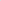 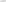 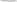 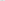 обязательствах имущественного характераих супруги (супруга) и несовершеннолетних детей На основании Федерального закона от 06.10.2003 №131-ФЗ «Об общих принципах организации местного самоуправления в Российской Федерации», Федерального закона от 25.12.2008 № 273-ФЗ «О противодействии коррупции», Федерального законом от 03.12.2012 № 230-ФЗ «О контроле за соответствием расходов лиц, замещающих государственные должности, и иных лиц их доходам», Указа Президента Российской Федерации от 08.07.2013 г. №613 «Вопросы противодействия коррупции», Указа Президента Российской Федерации от 23.06.2014 № 460 «Об утверждении формы справки о доходах, расходах, об имуществе и обязательствах имущественного характера и внесении изменений в некоторые акты президента Российской Федерации», Совет депутатов муниципального образования Мельниковское сельское поселение муниципального образования Приозерский муниципальный район Ленинградской области РЕШИЛ: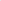 Утвердить Положение о представлении депутатами Совета депутатов муниципального образования Мельниковское сельское поселение муниципального образования Приозерский муниципальный район Ленинградской области (далее - депутат) сведений о доходах, расходах, об имуществе и обязательствах имущественного характера, а также о доходах, расходах, об имуществе и имущественных обязательствах их супруги (супруга) и несовершеннолетних детей (далее — Положение) согласно приложение №1.     2. Настоящее решение подлежит официальному опубликованию в сетевом издании «Леноблинформ» и размещению на официальном сайте муниципального образования Мельниковское сельское поселение муниципального образования Приозерский муниципальный район Ленинградской области: www.melnikovo.org.ru          3. Решение вступает в силу со дня его официального опубликования.       4. Контроль за исполнением настоящего решения оставляю за собой.С приложением к Решению можно ознакомиться на официальном сайте муниципального образования  Мельниковское сельское поселение - melnikovo.org.ru.Глава  муниципального образования  Мельниковское сельское поселение                                        Т.В. Кичигина 